中小建設業者のための　『法定福利費セミナー』　　そんな中小建設業者の 「？」 に、特定社会保険労務士が解説します！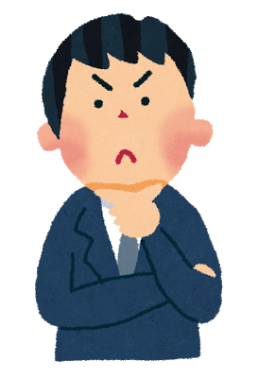 　建設産業においては、雇用、健康、厚生年金保険について、法定福利費を適正に負担しない社会保険未加入企業が少なからず存在しています。このため、特に技能労働者の公的保障が確保されず、若年者の入職増加が進まない大きな要因の一つであるといわれています。また、関係法令を遵守して適正に法定福利費を負担する事業者ほど、それがコスト増につながり、競争上不利になるという矛盾が生じています。　このため、国土交通省では平成29年度までに、すべての建設業許可業者が適切な社会保険へ加入することを目標として、未加入対策に取り組んでいます。　また、専門工事業者が必要な法定福利費の金額を確保できるようにするため、専門工事団体は、従来の総額単価だけではなく、その中に含まれる法定福利費の内訳を明示した見積書の様式を定め、これの活用を推奨しています。　本セミナーでは、社会保険の意義、内容、保険料の算出方法等、法定福利費全般について解説していきます。　法定福利費を内訳明示した見積書を作成するための能力を身につけたい方、法定福利費をはじめとする原価についての意識向上を図られたい方、原価等の計数管理を通じて経営基盤強化を目指される方などに最適です。※　各会場とも定員に達した時点で締め切ります。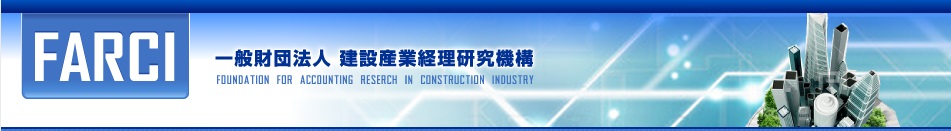 〒105-0001　東京都港区虎ノ門4-2-12　虎ノ門4丁目MTビル2号館　3階TEL.03-5425-1261　　　FAX.03-5425-1262http://www.farci.or.jp/　　「建設産業経理研究機構」で検索○本セミナーのお申込み方法①インターネットにてお申し込み　　　ＵＲＬ：　http://www.farci.or.jp/seminar/19-jitsumu/194-kensyu8　　　☆　「建設産業経理研究機構」　にて検索してください。トップページにセミナーのご案内が表示されます。②ＦＡＸにてお申し込み　　下記にご記入頂き、ＦＡＸ送信してください。　一般財団法人建設産業経理研究機構　　（国土交通省からの受託事業）日　時会　場札　幌１２月１０日（木）　14:00～16:00道民活動センター日　時会　場仙　台１１月１３日（金）　10:00～12:00フォレスト仙台日　時会　場東　京１１月１６日（月）　14:00～16:00浜離宮建設プラザ日　時会　場新　潟１２月　 １日（火）　10:00～12:00新潟県建設会館日　時会　場名古屋１２月　 ７日（月） 14:00～16:00愛知建設業会館日　時会　場大　阪１２月　 ４日（金） 10:00～12:00エルおおさか日　時会　場広　島１０月２３日（金） 14:00～16:00広島YMCA日　時会　場高　松１１月１９日（木） 14:00～16:00高松商工会議所日　時会　場福　岡１０月２９日（木） 14:00～16:00福岡商工会議所日　時会　場那　覇１２月１８日（金） 14:00～16:00沖縄産業支援センター講　師特定社会保険労務士　　　木　田　　修特定社会保険労務士　　　木　田　　修特定社会保険労務士　　　木　田　　修受講料無　料無　料無　料対　象本セミナーは、“法人” および “常時５人以上の従業員を使用している個人事業主” を主たる対象として実施いたしますが、 法定福利費の基礎を理解しようとされる方など、どなたでも参加いただけます。本セミナーは、“法人” および “常時５人以上の従業員を使用している個人事業主” を主たる対象として実施いたしますが、 法定福利費の基礎を理解しようとされる方など、どなたでも参加いただけます。本セミナーは、“法人” および “常時５人以上の従業員を使用している個人事業主” を主たる対象として実施いたしますが、 法定福利費の基礎を理解しようとされる方など、どなたでも参加いただけます。法定福利費セミナー　申込用紙法定福利費セミナー　申込用紙法定福利費セミナー　申込用紙法定福利費セミナー　申込用紙法定福利費セミナー　申込用紙会　 　場↓　ご希望の会場に「○」をご記入ください。↓　ご希望の会場に「○」をご記入ください。↓　ご希望の会場に「○」をご記入ください。↓　ご希望の会場に「○」をご記入ください。会　 　場札　幌１２月１０日（木）　14:00～16:00道民活動センター会　 　場仙　台１１月１３日（金）　10:00～12:00フォレスト仙台会　 　場東　京１１月１６日（月）　14:00～16:00浜離宮建設プラザ会　 　場新　潟１２月　 １日（火）　10:00～12:00新潟県建設会館会　 　場名古屋１２月　 ７日（月） 14:00～16:00愛知建設業会館会　 　場大　阪１２月　 ４日（金） 10:00～12:00エルおおさか会　 　場広　島１０月２３日（金） 14:00～16:00広島YMCA会　 　場高　松１１月１９日（木） 14:00～16:00高松商工会議所会　 　場福　岡１０月２９日（木） 14:00～16:00福岡商工会議所会　 　場那　覇１２月１８日（金） 14:00～16:00沖縄産業支援センターフリガナ参加者氏名会　社　名会社所在地〒〒〒〒E-mailＴ　Ｅ　ＬＦ　Ａ　Ｘ ※この申込書にご記入いただいた情報は、本セミナーの受付・管理に利用いたします。 ※この申込書にご記入いただいた情報は、本セミナーの受付・管理に利用いたします。 ※この申込書にご記入いただいた情報は、本セミナーの受付・管理に利用いたします。 ※この申込書にご記入いただいた情報は、本セミナーの受付・管理に利用いたします。 ※この申込書にご記入いただいた情報は、本セミナーの受付・管理に利用いたします。